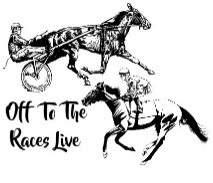 Off To The Races Live April 22, 2017Host Mindy YoungWpdr.mindy@gmail.comRunning Aces Casino & Racetrack – Atrium15201 Zurich St.Columbus, MN 55025Judges:Deb Carlson OF Plastic Tr/ClMichelle D Belisle Mini OFSue Rowe CustomGreg Stebnitz Resin and OF Breyer CollectorDenise Fritschmann Vintage CMCathy Hagen OF Non Plastic CM GlazeMindy Young OF Stone CollectorOff To The Races Live Entrants1 Emily Miller initials: EAM
Email: emilymiller1109@gmail.com 
2 Natalie Sandquist Initials: NJSEmail: n_sandquist@yahoo.com3 Leah Peretz   Initials LHPpipamir@hotmail.com4 Stephanie Mae Initials SMNnest1116@gmail.com5 Deb Carlson Initials DEBFertchic@gmail.com6 Bev Manderfield Initials BAMRiverbluffs@comcast.net7 Georgean LaFavor Initials GMLstorybook@centurytel.net8 Kim Kiley Initials KMKB41c65@comcast.net9 Kate Springer Initials KAShjdiva@yahoo.com 10 Shannon Ball Inititals SVBlordoftheringsaddict@hotmail.com11 Beth Kingdon Initials BAKsilvermaplesoapcompany@gmail.com12 NO SHOW13 Solveig Twedt  Initials SETSolveig.equine.lover@gmail.com14 Denise Fritschmann DHFdenisehf@chartermi.net 15 Michelle D Belisle Initials MDBmishellydes@hotmail.com16 Jan Pletsch Initials JCPjcpletsch71@gmail.com17 Dana Kusch Initials DMKdana.kusch@tgeagle.org18 Victoria Ruch Initials DVRmruch07@hotmail.com19 Shari Theroux Initials SMTsilverdragon@nvc.net20 Janice Rogness Initials JLRjjrogness@hotmail.com21 Libby Linskey Initials LALLibbyl9999@gmail.com22 Greg Stebnitz  Initials SNHCjstebnitz@tds.net23 Diana Rhinehart Initials DLRwmdi@mchsi.com24 Betty McSparron initials BJMbj1049nd@yahoo.com25 Mary Berry Initials MPBmarypattberry@gmail.com26 Tamara Cocks Initials TJCharveyxoxo@gmail.com27 Tanya Lewis Initials: TLLschultedvm@gmail.com28 Sue Rowe Initials SLRsurobear1@gmail.com29 Emily Dahlin Initials EAD
Emily_dahlin@yahoo.com30 Sondra Householder  Initials SJHsondrahouseholder@yahoo.com31 Bobbi Smith bobbismith721@gmail.comShow initials ABSOF PLASTIC TRAD/CLFOR TRADTIONAL AND CLASSIC SCALESArabianGhost Tail GMLBint Ashara  TLLStone Arab4W The Kings Curse BAKCity Limits  SNHCPart Arabian/NSHTaiasia   JCPAnnie Oakley GMLStone Part ArabRoscato Fire  DLRMoondance DHFMorgan4W Patchy Fog BAKLanddry  SNHCAmerican Gaited Klutch's GoGo Threat TLLElwing  SVBStone Gaited Be Bop  JLRFlash Bang JLRSpanish Gaited & Non Margaritaville    EAD4W Dark Victory  BAKStone Spanish Gaited & NonBarchello  DLRPharaoh  SNHCStone Other Pure Mix Light/Spanish/GaitedOrbit   SNHCVishnu SNHCOther Pure Mix Light/ Spanish/ GaitedDelilah KMKLIGHT/GAITED/SPANISH BREED CH/RESCHAMPION – Be Bop JLRRes Champion – Klutch's GoGo Threat TLLThoroughbred/STBVana SVBBR Lady’s Man   GMLStone TB/STBStonetastic SNHCDigital Fusion DHFEuropean WarmbloodKristall Eleganz   TLLSamartini    JCPStone European WBBrandy Butter SNHCHot To Trot  DHFNorth/South American Warmblood/SportAlways   JCPLacy   JLRStone N.& S. American WB/Sport4W Siberian Sunset BAKDunlight JLROther Pure/Mix Warmblood/SportGrande Jete DHFOnly Love  Stone Other Pure/Mix WB SportHeza Hellcat DHFMYSKILLZPAYDABILLZ  SMNWARMBLOOD/SPORT BREED CH/RESChampion – Heza Hellcat DHFRes Champion – Grande Jete  DHFStone Quarter Horse4W Killarney  BAKCandyman EAMQuarter Horse Tauriel   TLL Honey I’m In Love GMLStone PaintSleigh Rally  SNHCSedona  DLRPaint Aningaaq   JCPArvernien   SVB                                            Stone AppaloosaBlue Bayou  BJMDusty JLRAppaloosa Devine Secrets JCPExquisite Charm GMLStone MustangRandi SNHCStetson BJMMustang Tushka Chipota TLLDakota Smoke BJMStone Other StockLogan  BJM4W Snowy River  BAKOther Pure/Part StockTuxedo DMK Ima Dandy  VDKSTOCK BREED CH/RESChampion –  Devine Secrets JCPRes Champion – Tuxedo  DMKAmerican DraftTheodora JCP Doura Laird Force TLLStone American DraftStoneider  SNHCHuey Duey Looey DHFBritish/European Draft Miss Josie Sha` Prize    TLL Cadillac   DMKStone British/Euro Draft Magic Mike DLRPendergrass DLRCarriage/ DrivingAfleet Storm SNHCSkylar DMKNorth/South American PonyBR Little Miss  GML Daeron   SVBStone N&S American PonyBlatherskite  SNHCSugar Shock  SNHCBritish/European PonyOliver Twist  TLLSpree  DHFStone British PonyTime Traveler JCP4W Chili Pepper  BAKMiniature HorseCinco De Mayo DMKRico Suave DMKLongears/ExoticsDona Q   JCPMuleficent SNHCOther Pure/Mix Draft/Carriage  Anguirel   SVB Tai Guile    JCPDRAFT PONY/LONGEARS/EXOTIC CH/RESChampion – Miss Josie Sha` Prize    TLLRes Champion – Oliver Twist TLL Light/Gaited FoalsBorgil  SVBEllegra   JCPStone Light/Gaited FoalsPassing Fancy  BJMAthena DHFSpanish FoalsFiebre   JCPTurin   SVBWarmblood/Sport FoalsJooney Bean  DHFTuor  SVBStock COLORED Foals Taquamanah  JCPAnguish Of Nosferatu   DMKStone Stock COLORED FoalsKimi              SNHCCheyenne        DLR  Stock NON COLORED FoalsSnoogle Doodle    JCPNow I Dropped The Burrito  DHFStone Stock NON COLORED FoalShout NJSCaramel Candy BJMPony FoalEire Eyes  JCP4W Rock My Spots  BAKDraft Foal  Hocus Pocus GMLButtercup GMLAll other pure/mix foalsPeanut BJMKiki  DLRFOAL CH/RESChampion – Fiebre JCPRes Champion – Jooney Bean DHF OF PLASTIC TRAD/CL OVERALL CHAMP AND RESERVECHAMPION --    Miss Josie Sha` Prize   TLLRES CHAMPION – Be Bop JLR OF MINIFOR STABLEMATE, CHIP, PADDOCK PAL, PEBBLES, AND MINI WHINNIE SCALESArabianNorth Sea NJSMaid To Grand SNHCPart Arabian/NSHBint Trina NJS4W Caramel Latte BAKMorganJusta Nother Thought JCP Freedom Star  NJSOther Pure/Mix LightPemberly SNHCNoble Flair  BAMAmerican GaitedHolly DHFI’m Feeling Sassy SNHCSpanish Gaited & NonChasing Clouds TJCCuyahogo SNHCOther Pure Mix Gaited/SpanishJalapeno Jack SNHCGlenn Coco VDRLIGHT/GAITED/SPANISH BREED CH/RESChampion – North Sea NJSRes Champion – Chasing Clouds TJCThoroughbredPoint of Vue EAMRoom Service SNHCStandardbredBeren  SVBCould Be JCPEuropean WarmbloodDanish Gold  BJMBetoverde TLL European SportUnchained Melody JCP4W Gin Fizz BAKNorth/South American Warmblood/SportShining Major TLLSantiago DMKOther Pure/Mix Warmblood/SportMr. T  SETDevils Deputy VDRWARMBLOOD/SPORT BREED CH/RESChampion – Mr. T SETRes Champion – Shining Major TLL Quarter HorseBermuda Triangle SNHCChampion Of Stone SNHCPaintPeppy JLRChocolate Drizzle LHPAppaloosaTrilogy SNHCStanding Ovation SNHCMustangBarbados SNHCBricker SNHCOther Pure/Part StockThirty Shades SNHC4W Telluride  BAKSTOCK BREED CH/RESChampion – Poppy JLRRes Champion – Trilogy SNHCAmerican DraftBeetle Stomper SNHCDayton BJMBritish/European DraftFifty Shades SNHCGolden Boy DHFCarriage/Driving4W Painted Smile BAK4W Secret Oath BAKNorth/South American PonyPhantom DHFAbove Average JCPBritish/European PonyStarlet SNHC Fluffernutter JCPMiniature HorseUniverse JCPFlutterby JCPLongears/ExoticsGypsy SNHC Mayfest SNHCOther Pure/Mix Draft/Carriage Everdeen JCPMaid To Pisquah SNHCDRAFT PONY/LONGEARS/EXOTIC CH/RESChampion – Fifty Shades SNHC Res. Champion – Gypsy SNHCLight/Gaited FoalsSam I Am DMKFast Track DHFSpanish FoalsDenied SNHCNener SVBWarmblood/Sport FoalsEden SNHCTarry No More JCPStock COLORED FoalsJiffy Pop BAMSexy Lingerie SNHCStock NON COLORED FoalsTrouble BJMBlue Moon NJSPony FoalsTickle Me Pickles SNHCMr. Gold SNHCDraft foalsLady Mae JCPGalahad JCPAll other pure/mix foalsLets Tango DMKLittle Rascal BJMFOAL CH/RESChampion – Trouble BJMRes Champion – Tickle Me Pickles SNHCOF MINI OVERALL CHAMP AND RESERVEChampion -- Fifty Shades SNHC Res Champion – Poppy JLR CUSTOMArabianShafeeka BAMBlack Sabbath  MPBPart Arabian/NSHJenever Schot TLLRBS Addikted To Love BAMMorganHD Valhalla BAMFinally’s Creamsicle BAMOther Pure/Mix LightTezari LHPJRP Color Mine Blue DEBAmerican GaitedMacarro  TLLGold Spun JCPSpanish Gaited & Non4W Alejandro BAKRBS Fabian BAMOther Pure Mix Gaited/SpanishVictoriano TLLJulep SETLIGHT/GAITED/SPANISH BREED CH/RESChampion – Macarro TLLRes Champion – 4W Alejandro  BAKThoroughbredUnder The Moon EAMChasing Twilight NJSStandardbredGift Of Gab DEBHeat Light DEBEuropean WarmbloodPrivateer MPBVertigo BAMEuropean Sport4W Night Train BAK------North/South American   Warmblood/SportErabor NJSSeverance Pay JCPOther Pure/Mix Warmblood/SportBaroque Melody TLL4W Star Cruiser BAKWARMBLOOD/SPORT BREED CH/RESChampion – Erabor  NJSRes Champion – Privateer  MPBQuarter HorseCharlie Good Night  KMKPandemonium BJMPaintNot Your Average Jo MPBFox Mulder MPBAppaloosaMinnesota Nice MPBHarley Quinn TLLMustangIntractable Velocity TLLTRNP Valor BJMOther Pure/Part StockDownstream Sunday  TCFiring All Cylinders TLLSTOCK BREED CH/RESChampion – Not Your Average Jo  MPBRes Champion – Minnesota Nice MPBAmerican DraftIminaleagueofmyown SMN Napolean Dynamite  DMKBritish/European DraftKonningshoven TLLVanaheim TLL Carriage/DrivingLuka JCPRD Sanguine SJHNorth/South American PonySpotacular BAMDapper Dan MPBBritish/European PonyDamhsa Fiain BAMAltesse TLLMiniature HorseSasquatch KMK4W One Good Time BAKLongears/ExoticsTexas Twister BAMMN Union Jack BAMOther Pure/Mix Draft/Carriage RBS Mr. Majestic BAMMoon Shine EADDRAFT PONY/LONGEARS/EXOTIC CH/RESChampion – Spotacular BAMRes Champion – Konninshoven TLLLight/Gaited FoalsMystic Lace DLRBurnt Lava ABSSpanish FoalsRBS Alastor BAMSunnyside Up EAMWarmblood/Sport FoalsReichsmark TLLJelly Bean BAM Stock COLORED Foals3rd Partee Chex BAMSpot Me Some JCP Stock NON COLORED FoalsBuckwheat LALRBS Twinkie BAM Pony FoalsMN Beau Diddley BAMPhantom Crystal LAL Draft FoalsRHR Thrill Me DEBKnox JCP All other pure/mix foalsTivoli TLL Enigma BAMFOAL CH/RESChampion --  3rd Partee Chex  BAMRes Champion – Reichsmark TLLCUSTOM OVERALL CHAMP AND RESERVEChampion – Not Your Average Jo MPBRes Champion – Macarro TLLOF NON PLASTICIncludes OF China and OF ResinsLightKhlassic Kharismaa BAMSneferu JCPStockDun Deal BAM Caramelle SMTGaitedLady Luck BAMAt Last JCPSpanishRio Culebra JCPExpropriate JCPSport / CarriageThorne JCPHumble Hurricane JCPDraftClever Hans JCPCenturion JCPPonyClarkson BAMBob Bob Bob Bob JCPLongears/OtherSpot O Rama JCPQualisheka  JCPOF NON PLASTIC OVERALL CHAMP and RESERVEChampion –  Khlassic Kharismaa BAMRes Champion – Clever Hans JCPCM GLAZE CHINALightAltair BAMExcitement City JCPStockStormy Weather BAMLets Rock ABSGaited------------SpanishAmarosa BAMTeodora JCPSport / CarriageGambol BAMHarlequin Romance BAMDraftWesterly Wind’s Sinclair BAMNicholas JCPPonySparkle & Shine LALPriscilla   BAMLongears/OtherSunshine Day   JCPFreaky Friday BAMCM GLAZE OVERALL CHAMP AND RESERVEChampion – Altair BAMRes Champion – Gambol BAM RESINArabian – CLASS WAS SPLIT RD Ignite SJHShades Of Grey DLRArabian MiniKhaotic Khomotion LHPFelix FelicusPart Arabian/NSHShine Like A Star EAMMoonlight ABSMorganK.C. DLRBig Bay SJHAmerican GaitedVintage Point JCPLady Godiva  EAMSpanish Gaited & NonEscondido JCPDagonet   NJSOther Pure Mix Light/Gaited/SpanishTrehan NJSSuryareer  LHPLIGHT/GAITED/SPANISH BREED CH/RESCHAMPION --- Shine Like a Star EAMRES CHAMPION – RD Ignite SJHThoroughbred 4W Silver Strings BAKDon Fret  SJHStandardbredSpottin A Unicorn SMN-------European WarmbloodMocha Latte DLRRathebone JCPEuropean SportDragondore JCP-------North/South American        Warmblood/SportWhen Doves Cry EAMLucky Lady Bug  EAMOther Pure/Mix Warmblood/SportHasufel  SMTCrowley SMTWARMBLOOD/SPORT BREED CH/RESCHAMPION --- Mocha Latte DLRRES. CHAMPION --- 4W Silver Strings BAKQuarter HorseSin City Kitty KMKDakota Duchess BJMPaintHeza Hawkeye DLRMahaska   DLRAppaloosaDomingo DLRMy Spotty Valentine BAMMustangSantoro DLRRBS Duuuude BAMOther Pure/Part StockDirty Blue Jeans NJSParty Crasher ABSSTOCK BREED CH/RESCHAMPION -----  Heza Hawkeye  DLRRES CHAMPION --- Santoro DLRAmerican DraftMiss Scarlett DLRButter Scotch  ABSBritish/European DraftOh Scarlett DEBGalileo  ABSCarriage/DrivingPursuit Of Happiness  DMKHighland Gypsy DLRNorth/South American Pony4W Dartagnon  BAKKazmir EAMBritish/European PonyHarrison BAM4W Gleneagle BAKMiniature HorseCuddly Nala  NJS ---------Longears/ExoticsHope BJMBubbly Toes LALOther Pure/Mix Nickers DLRBooberry JCPDRAFT PONY/LONGEARS/EXOTIC CH/RESCHAMPION --- Pursuit  Of Happiness DMKRES CHAMP --- Harrison BAMLight/Gaited FoalsHaafiz Sihr JCPMy Sharonna BJMSpanish Foals--------Warmblood/Sport Foals--------Stock COLORED FoalsMizzou  DLRPatches BJMStock NON COLORED FoalsHomegrown Honey BJMSunny Daze  NJSPony FoalsBella Chica BAMSo Chris Deman SLRDraft FoalsCommoner  SET-----All other pure/mix foals----------FOAL CH/RESCHAMPION --- Mizzou DLRRES CHAMP --- Bella Chica BAMRESIN OVERALL CHAMP AND RESERVEOVERALL CHAMPION --- Pursuit Of Happiness  DMKRES CHAMPION --- Heza Hawkeye  DLRVINTAGE CUSTOM1950s-1960sStock------Light------Sport------Spanish------Draft------Pony-------Other------Foals--------1950-1960s CH/RESNONE1970sStockSunshines Pe’ta Hill SLR---LightBanana DEBWildwood Maxx  DEBSport--------Spanish------Draft------Pony------Other------FoalsSunshines Atara SLR ---1970s CH/RESCHAMPION – Banana DEBRES CHAMPION ---  Sunshines Pe’ta Hill SLR1980sStockSunshines Mega Monster SLRSunshines Dark Delight SLRLightRM Mystery SLRSandpiper KMKSportSo Brilliant SLREasy Street EAMSpanishSo Lavendar Lass SLR---DraftSo Viktor Alexi SLRNautical Bay DEBPonySummers Cauldron LALRM So Surprised  SLR OtherRM Snake Plisskin SLR---FoalsMN Hanky Panky DEBSunshines Cocoa Dial SLR1980s CH/RESCHAMPION---Summers Cauldron LALRES CHAMP --- So Viktor Alexi SLR1990sStockToo Cool  KMKMN Jersey Outlaw DEBLightAlada Fame BAMMN Reah DEBSportMN Captain Caveman LALCashmere BAM SpanishComprende  BAMJemez Just My Luck EAMDraftRHR Apollo LALRHR Silverson Bey BAMPonyHHJ Cadfael  MBDMN Amanda DEBOtherMN Lead Billy LALMN Bullwinkle LALFoalsMN Beau Diddley BAMBillboard Joey LAL1990s CH/RESCHAMPION – MN Lead Billy LALRES CHAMP – MN Beau Diddley BAMVINTAGE CUSTOM OVERALL CHAMP AND RESERVEOVERALL CHAMPION – MN Lead Billy LAL RES CHAMP --- Summers Cauldron LALOF COLLECTOR BREYER Breyer Vintage Decorator 1950-1990Oxford TLLWoody Woodpecker  GML Breyer Recent Decorator 1991-RECENTGold Dust JLRVingilot  SVB Breyer Fantasy (Unicorn, Pegasus type)Lavendar Dream SMNMarzipan SMN Breyer Other Unrealistic ColorA Horse Of A Different Color GMLWoody SLR Breyer OOAK/TestMyocardial Infarction JCPIluvatar SVB Breyer ConnoisseurBR Lady’s Man GMLPerpetual Motion TLL Breyer Premier ClubThokadis JCPOsse  SVB Breyer Vintage ClubSwiftfoot SVBMiss Behaving SET Breyerfest 2-26 madeSonata  DHFBristol TLL Breyerfest 27-100 madeMaglor SVBMikulov TLL Breyerfest 101+ madeArmenelos   SVBTheodora JCPBreyer Premier EventVana SVBMr Az JCPBreyer Web Special/Collector    Club/JAHWhatter D Odds TLLMahtan SVBBreyer Mail Order (JCP/Sears/QVC etc.)Fancy Me GMLGreat Expectations TLLBreyer Porcelain/Other  breakableY So Chilly SMNPercocet Purchase SMNBreyer Any Other LE/SR not listedEtt Nytt Hopp TLL High Hopes GMLOF BREYER COLLECTOR OVERALL CH/RESOVERALL CHAMPION -- Maglor  SVBRES CHAMP ---  Ett Nytt Hopp TLL OF COLLECTOR STONEStone Test/OOAKCharles Anderson SNHCMerritt SNHCStone You Call ItNorth Sea NJS----Stone Design a Horse4W Ghiradelli BAKMr. Magnificent DHFStone Artisan HallTruffle Butt DHFGoo Stone Goo SNHCStone Prize Model/Benefit   ModelGermfesk JCPMaid To Raffle SNHCStone Fantasy (Unicorn, Pegasus type)Flying Hawk SNHCJunior Mint NJSStone Unrealistic ColorSkelator NJSTurkey Legs DHFStone Any Other SR/LE not listed4W Flying Dutchman BAKHi Class ABS   OF STONE COLLECTOR OVERALL CH/RESOVERALL CHAMPION – 4W Ghiradelli BAKRES CHAMPION – Charles Anderson SNHC